ПОЛОЖЕННЯпро Всеукраїнський конкурс учнівських есе«Права людини крізь призму сучасності»Реалізуючи ідеї та принципи, закладені у Всесвітній програмі освіти в сфері з прав людини (прийнята ООН у 2004 р.) та Національній стратегії з прав людини (Указ Президента України №501/2015) Українська Гельсінська Спілка з прав людини проводить Всеукраїнський конкурс учнівських есе «Права людини і сучасні виклики України», направлений на підвищення зацікавленості молоді в питаннях з прав людини.Загальні положення.Дане Положення регулює етапи Всеукраїнського конкурсу  учнівських есе «Права людини крізь призму сучасності» (далі – Конкурс).Конкурс  проводиться з метою поширення інформації про права людини, активізації інтересу щодо актуальних питань в сфері прав людини в учнівської молоді, виявлення та стимулювання творчо обдарованої молодих людей, зацікавлених у правозахисній діяльності; сприяння їх профорієнтації, стимулювання до прояву активної життєвої позиції, формування в українському суспільстві поваги до загальнолюдських цінностей. Конкурс проводить Українська Гельсінська спілка з прав людини в рамках Всеукраїнської освітньої програми «Розуміємо права людини» (http://edu.helsinki.org.ua) у співпраці з Уповноваженим з прав людини при Верховній Раді України.2. Терміни проведення Конкурсу2.1. Конкурс проводиться у квітень - грудні 2017 року.2.2. Початок прийому робіт – 01 червня 2017 року, закінчення прийому – 30 вересня 2017 року, визначення та оголошення переможців – до 10 грудня 2017 року.3. Порядок проведення конкурсу3.1. Конкурс проводиться в 3 етапи:Перший етап - Журі  перевіряє роботи на відповідність зазначеним в Положенні вимогам; Другий етап -  Журі визначає найкращі есе, які допускаються до фіналу Конкурсу (Лауреати Конкурсу); Третій етап -  серед есе, які були допущені у фінал, Журі визначає переможців Конкурсу (відповідно І, ІІ та ІІІ місця).4. Учасники Конкурсу4.1. До участі в Конкурсі запрошуються учні та учениці 9 - 11 класів загальноосвітніх навчальних закладів, спеціалізованих шкіл, гімназій, ліцеїв, коледжів.4.2. Участь у  Конкурсі  здійснюється  на  добровільних засадах.Умови проведення Конкурсу.У Конкурсі беруть участь роботи українською або російською мовою, виконані  в електронному форматі. Не допускаються до участі в Конкурсі роботи, які:не відповідають вимогам Конкурсу;пропагують насильство, расизм, ксенофобію, містять мову ворожнечі, відверту або приховану рекламу товарів, послуг або організацій;є плагіатом робіт інших авторів;подані після завершення терміну прийому робіт на конкурс.Подані на Конкурс есе не рецензуються.Рішення про реєстрацію есе для участі в конкурсі приймає Оргкомітет. Всі учасники інформуються про отримання есе на Конкурс та його реєстрацію. Оргкомітет має право запросити додаткову інформацію від учасників Конкурсу з метою більш ефективної оцінки конкурсної роботи.Організаційний комітет та Журі Конкурсу6.1. Для організації та проведення Конкурсу створюється Організаційний комітет Конкурсу (далі Оргкомітет). 6.2. Комітет повноважний приймати рішення з усіх питань, що виникають у зв’язку з організацією та проведенням Конкурсу. 6.3. Для оцінки розробок та визначення переможців Оргкомітет формує Журі Конкурсу (далі Журі).6.4. Оргкомітет затверджує кількісний та персональний склад Журі. 6.5. Оргкомітет не має права втручатися в роботу Журі та впливати на оцінку робіт.6.6. В своїй роботі Журі керується цим Положенням.Вимоги до есе7.1. Есе повинно мати наступні частини: Назву; Прізвище та ім’я автора есе; Навчальний заклад та клас автора есе; Текст есе (дивись Додаток №1).7.2. Есе  мають  бути  виконані у текстовому редакторі Word:через 1,5 інтервалишрифт  Times New Roman14 кегль  поля: зверху – 1,5, знизу – 2, зліва – 2,5, справа – 1,5нумерація сторінок – знизу, по центруколір шрифту – чорнийне допускається використання рамок та інших кольорових прикрас7.3. Розмір есе не повинен бути більше 2 сторінок формату А47.4. Автор  подає інформацію про себе у вигляді реєстраційної анкети: прізвище, ім'я, по батькові (повністю), місце навчання, повна адреса закладу, контактні телефони, адреса електронної пошти (дивись Додаток №2). Реєстраційна анкета надсилається на адресу конкурсу в електронній формі, окремо від файлу есе.Оцінка робіт та визначення переможців Конкурсу8.1. Оцінку есе та визначення переможця проводить Журі. 8.2. Оргкомітет забезпечує анонімне оцінювання есе через кодування робіт. Кожна закодована робота оцінюється всіма членами Журі. Кожен з членів Журі оцінює роботу шляхом виставлення балів за кожним із критеріїв. Кожному критерію присвоюється певна максимальна кількість балів.Критерії оцінювання робіт:Відповідність змісту есе меті та умовам КонкурсуВідповідність концепції прав людиниНаявність власної аргументованої точки зору;Формулювання висновків, особиста оцінка автора;Особливості композиції;Креативність та оригінальність стилю.Результати Конкурсу є остаточними та не підлягають оскарженню. Нагородження учасників Конкурсу.9.1. Учасники, роботи яких пройшли відбірковий етап та стали Лауреатами Конкурсу нагороджуються Дипломами лауреатів Конкурсу.9.2. Учасники, які зайняли призові місця нагороджуються Дипломами І, ІІ та ІІІ ступеня та цінними подарунками (добіркою літератури з прав людини, фірмовими футболками програми, фірмовими електронними накопичувачами\флешками тощо) Окрім вищезазначених подарунків переможець/ця І ступеня отримує право на проведення семінару на базі закладу для представників освітянської громади, що проводитиметься експертами Програми за рахунок організаторів Конкурсу.9.3. Освітній семінар в навчальному закладі Переможця/ці проводиться за узгодженням  із адміністрацією закладу.9.4. Роботи Лауреатів та Переможців Конкурсу можуть бути розміщені на сайті Всеукраїнської освітньої програми «Розуміємо права людини» та інших зацікавлених організацій.9.5. Учасники Конкурсу можуть отримувати інші винагороди від організаторів Конкурсу та інших організацій або громадян.9.6. Нагородження переможців відбувається публічно, за участі представників співорганізаторів Конкурсу  і висвітлюється у ЗМІ.10. Авторські права та право на захист персональних даних10.1. Всі права на роботу залишаються за автором. Подання роботи на Конкурс автоматично означає згоду з Правилами Конкурсу і дозвіл розміщувати її в друкованих та електронних ЗМІ, включати до збірників та поширювати в будь-який інший доступний їм спосіб разом із фотографіями учасників Конкурсу або без них.10.2. Подаючи роботу на конкурс, учасник гарантує дотримання законодавства України про інтелектуальну власність.10.3. Надсилаючи есе та персональні данні на Конкурс учасники Конкурсу, відповідно до Закону України «Про захист персональних даних» від 1 червня 2010 року № 2297-УІ, надають згоду на збір та обробку особистих персональних даних у картотеках та/або за допомогою інформаційно-телекомунікаційної системи бази персональних даних Конкурсу з метою проведення Конкурсу.11. Фінансування конкурсу11.1. Фінансування Конкурсу здійснюється з джерел громадських та інших організацій, а також інших джерел, не заборонених законодавством.11.2. Призовий фонд формується за рахунок коштів організаторів, а також за рахунок спонсорів Конкурсу, а  також  коштів,  не  заборонених законодавством.12. Прикінцеві положення.12.1. Оргкомітет Конкурсу залишає за собою право вносити зміни в Положення Конкурсу..Додаток №1Назва есеПрізвище та ім’я автора есеНавчальний заклад та клас автора есеДодаток №2Реєстраційна анкетаучасника  Всеукраїнського конкурсу учнівських есе«Права людини і сучасні виклики України»(надсилається окремим файлом)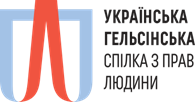 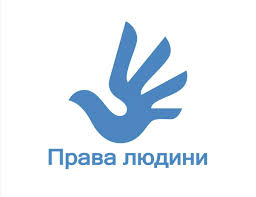 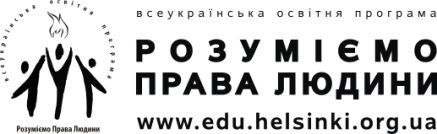 Назва есеПрізвище, ім'я, по батькові (повністю) автора есеМісце навчання (заклад та клас)Вулиця та номер будинку Населений пункт (місто, смт., село)Область (якщо потрібно – район)ІндексКонтактний телефон (обов’язково номер мобільного телефону) автора есеАдреса електронної пошти автора есеПрізвище, ім'я, по батькові (повністю) наукового керівника автора есеКонтактний телефон (обов’язково номер мобільного телефону) наукового керівника автора есеАдреса електронної пошти наукового керівника автора есе